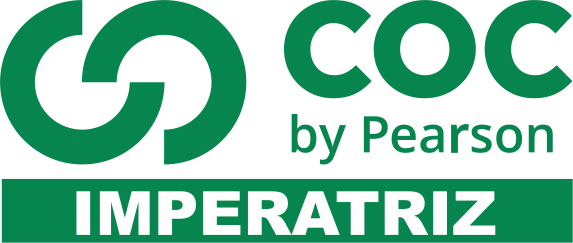 01. Sabemos que as glândulas são classificadas de acordo com o modo que liberam a secreção em: endócrinas, exócrinas e mistas. Explique o que melhor descreve uma glândula endócrina.______________________________________________________________________________________________________________________________________________________________________________________02. Glândulas exócrinas são aquelas que eliminam suas secreções dentro de cavidades do corpo ou fora dele. Cite três exemplos de glândulas exócrinas.______________________________________________________________________________________________________________________________________________________________________________________03. Secreções merócrinas e holócrinas ocorrem em quais tecidos?______________________________________________________________________________________________________________________________________________________________________________________04. O tecido conjuntivo possui três tipos de fibras: colágenas, reticulares e elásticas. Com relação a elas, as diferencie e cite em quais órgãos estão presentes.______________________________________________________________________________________________________________________________________________________________________________________05. Células e outras estruturas com funções especializadas formam os diferentes tecidos do organismo. A esse respeito, numere a coluna da direita com base nas informações da coluna da esquerda. Assinale a alternativa que apresenta a seqüência correta da coluna da direita, de cima para baixo.06. A obesidade já se transformou num problema de saúde pública em vários países do mundo. As células que acumulam gordura no corpo chamam-se células adiposas ou adipócitos. Quais as caracteristicas dos adipocitos?______________________________________________________________________________________________________________________________________________________________________________________07. O esquema abaixo representa os cortes transversais de duas glândulas, uma exócrina e outra endócrina. Identifique qual dos esquemas representa tais glandulas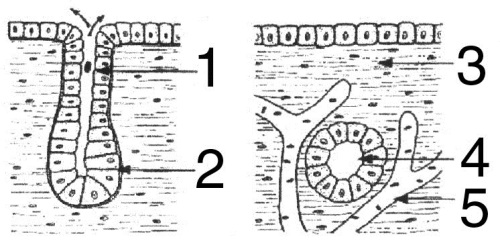 08. Quais os tipos de tecidos conjuntivos e suas caracteristicas?______________________________________________________________________________________________________________________________________________________________________________________09.  O tecido conjuntivo encontrado nos tendões que unem os músculos aos ossos é classificado como?______________________________________________________________________________________________________________________________________________________________________________________
10. Podemos classificar os tecidos conjuntivos de acordo com suas funções. Com relação aos diferentes tipos de tecido conjuntivo, considere as afirmativas abaixo.
I. O tecido conjuntivo propriamente dito frouxo é muito flexível, possui poucas fibras de colágeno e as células características estão imersas na substância fundamental amorfa.
II. O tecido conjuntivo propriamente dito denso possui grande resistência a trações e pode ser de três tipos: modelado, não modelado e fibroso.
III. O tecido conjuntivo denso não modelado compõe os tendões e os ligamentos.
IV. O tecido conjuntivo denso fibroso forma a derme e os envoltórios de cartilagens.
Estão corretas apenas as afirmativas. Justifique____________________________________________________________________________________________________________________________________________________________________________________________________________________________________________________________________________________________________________________________________________________________________________11. A osteoporose é a mais comum de todas as doenças ósseas em adultos, especialmente na velhice. Estima-se que 5,5 milhões de brasileiros sofram dessa doença, responsável por 1 milhão dos casos registrados de fraturas, dos quais 50%, na coluna vertebral.Até novembro de 2003, os medicamentos usados no Brasil no combate à osteoporose tinham como objetivo reduzir a atividade das células responsáveis pela destruição da matriz óssea. A partir desta data, foi colocado à disposição do doente um novo medicamento que age estimulando a reconstituição óssea.(Adaptado: Revista Veja, 2003)Quais as células envolvidas nesse processo? Qual sua função:____________________________________________________________________________________________________________________________________________________________________________________________________________________________________________________________________________________________________________________________________________________________________________12. Considere as afirmações abaixo sobre o tecido conjuntivo adiposo em seres humanos.
I - Ele é originado a partir de células do ectoderma do embrião.
II - Um súbito emagrecimento provoca a redução do número de adipócitos no corpo.
III - Crianças recém-nascidas são protegidas do frio pela presença de um tecido adiposo multilocular, rico em mitocôndrias.Quais estão corretas?13. O tecido conjuntivo possui três tipos de fibras: colágenas, reticulares e elásticas. Em quais tecidos conjuntivos podemos podemos encontrar fibras colágenas, reticulares e elásticas?____________________________________________________________________________________________________________________________________________________________________________________________________________________________________________________________________________________________________________________________________________________________________________14. O tecido conjuntivo encontrado nos tendões que unem os músculos aos ossos é de qual tipo?____________________________________________________________________________________________________________________________________________________________________________________________________________________________________________________________________________________________________________________________________________________________________________15. Os tecidos conjuntivos, devido ao fato de serem compostos por variados tipos celulares, desempenham diversas funções no organismo. Cite algumas delas.____________________________________________________________________________________________________________________________________________________________________________________________________________________________________________________________________________________________________________________________________________________________________________16. Considere as afirmativas abaixo e, a seguir, marque a alternativa CORRETA.
I. Os fibroblastos são células do tecido conjuntivo especializadas na produção de fibras colágenas, reticulares e elásticas.
II. No choque anafilático, os anticorpos produzidos pelos macrófagos fixam-se na membrana do mastócito, provocando liberação de histamina.
III. O tecido adiposo pardo ou multilocular é responsável pela produção de calor, levando ao aquecimento do sangue.
IV. Todos os ossos crescem por proliferação dos osteócitos centrais e por adição de novos osteócitos na periferia pelo periósteo.
a) Apenas as afirmativas II, III e IV estão corretas.
b) Apenas as afirmativas III e IV estão corretas.
c) Apenas as afirmativas I, III e IV estão corretas.
d) Apenas as afirmativas I e II estão corretas.
e) Apenas as afirmativas I e III estão corretas.

17. Em uma partida de futebol, um jogador fraturou o fêmur.
Considere os seguintes eventos, relacionados à recuperação da zona de lesão desse jogador.
1 - preenchimento por proliferação do periósteo
2 - remoção de células mortas e de restos de matriz óssea, por fagocitose
3 - ossificação do tecido regenerado
4 - formação de calo ósseo com tecido ósseo primário

A ordem em que esses eventos ocorrem no processo de regeneração do tecido ósseo é?
____________________________________________________________________________________________________________________________________________________________________________________________________________________________________________________________________________________________________________________________________________________________________________
18. O osso, apesar da aparente dureza, é considerado um tecido plástico, em vista da constante renovação de sua matriz. Quais os tipos de tecido ósseo envontrados na diáfise e hipófise dos ossos longos ?____________________________________________________________________________________________________________________________________________________________________________________________________________________________________________________________________________________________________________________________________________________________________________
19. Considere as afirmações abaixo sobre o tecido conjuntivo adiposo em seres humanos.
I - Ele é originado a partir de células do ectoderma do embrião.
II - Um súbito emagrecimento provoca a redução do número de adipócitos no corpo.
III - Crianças recém-nascidas são protegidas do frio pela presença de um tecido adiposo multilocular, rico em mitocôndrias.Quais estão corretas?______________________________________________________________________________________________________________________________________________________________________________________20. Com relação aos elementos figurados do sangue, qual a principal função dos leucócitos?

____________________________________________________________________________________________________________________________________________________________________________________________________________________________________________________________________________________________________________________________________________________________________________
21. A doação de sangue é um ato de solidariedade e pode salvar a vida de muitas pessoas. Quis os componentes desse tecido?____________________________________________________________________________________________________________________________________________________________________________________________________________________________________________________________________________________________________________________________________________________________________________
22.  Nos processos de cicatrização, podemos observar a participação do tecido conjuntivo, quando da migração de determinadas células para o local lesionado, ocasionando o seu fechamento. A célula envolvida no processo de cicatrização é?
____________________________________________________________________________________________________________________________________________________________________________________________________________________________________________________________________________________________________________________________________________________________________________1Síntese de fibras colágenas(  )Macrófagos2Capacidade fagocitária(  )Plaquetas3Produção de anticorpos(  )Fibroblastos4Coagulação sanguínea(  )Plasmócitos5Percepção de cores(  )Células da glia6Sustentação de neurônios(  )Cones